Acc GeometrySurface Area of Pyramids- NotesPrior to lesson:Pages: 1-4 Cut out and find the area http://www.misd.net/mathematics/ImplementingGeometryUnits/3Dimensional/Netspyramidsandprisms.pdf Put all work on the work sheet: http://www.misd.net/mathematics/ImplementingGeometryUnits/3Dimensional/pyramids.pdf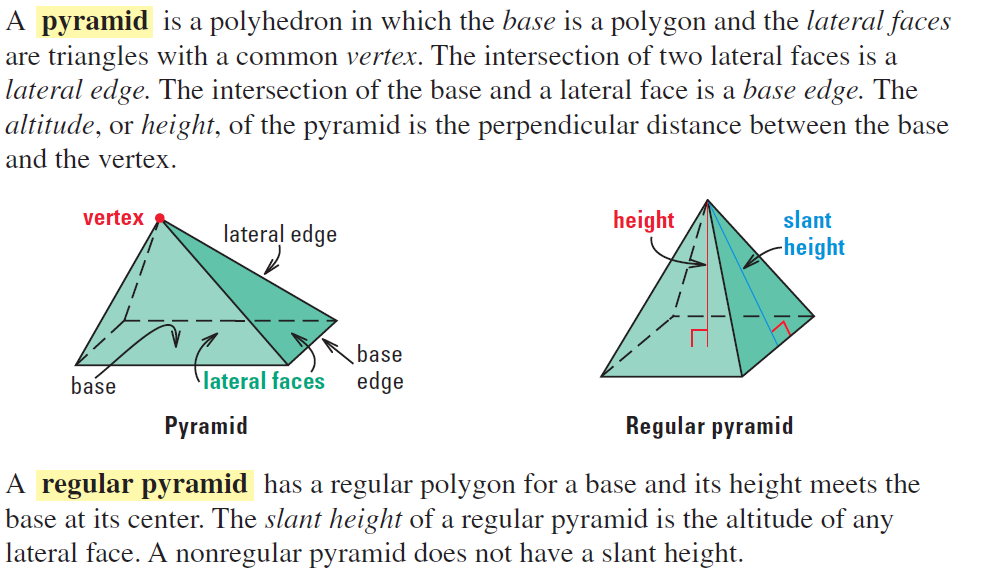 Write the expression for the lateral area and surface area of the regular pyramid. 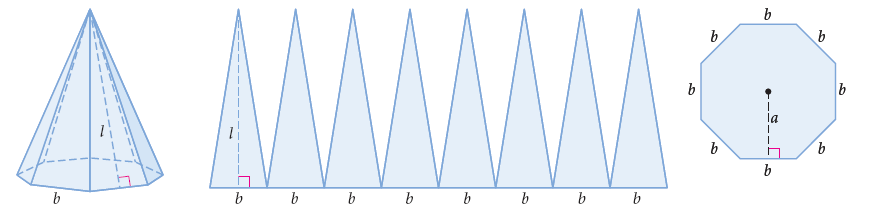 Find the lateral area and surface area of each solid. Round to the nearest tenth if necessary. 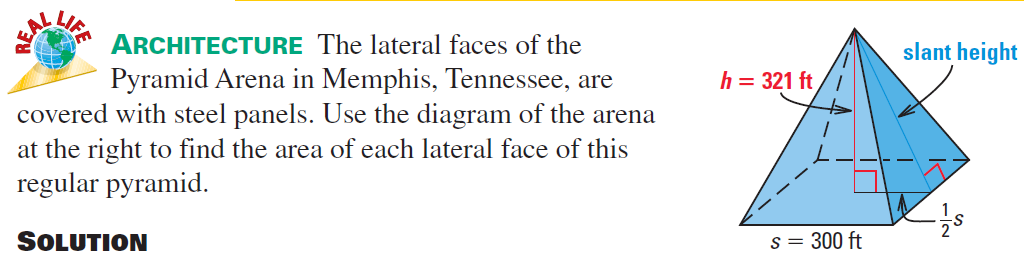 Example 1: Example 2: 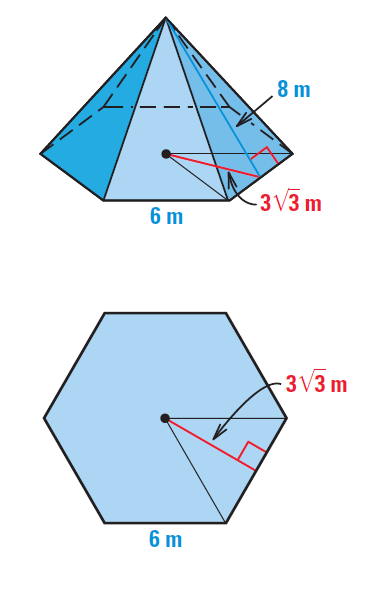 Example 3:								Example 4: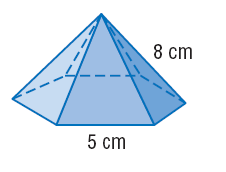 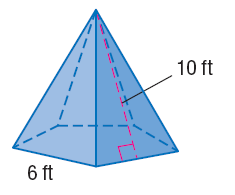 Example 5: 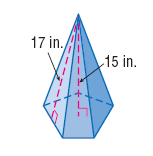 Name: ______________________________________________________ Date: __________Surface Area of Pyramids- HW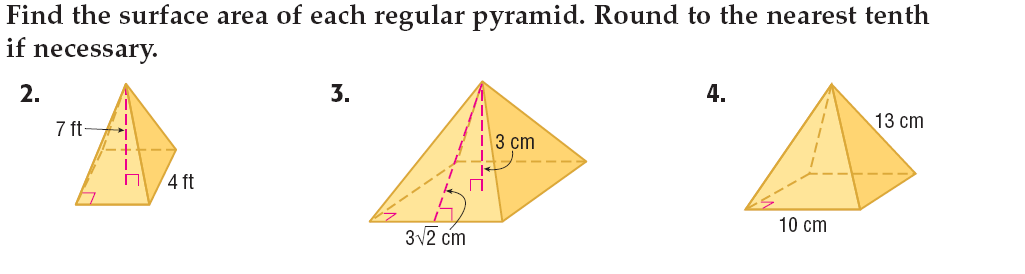 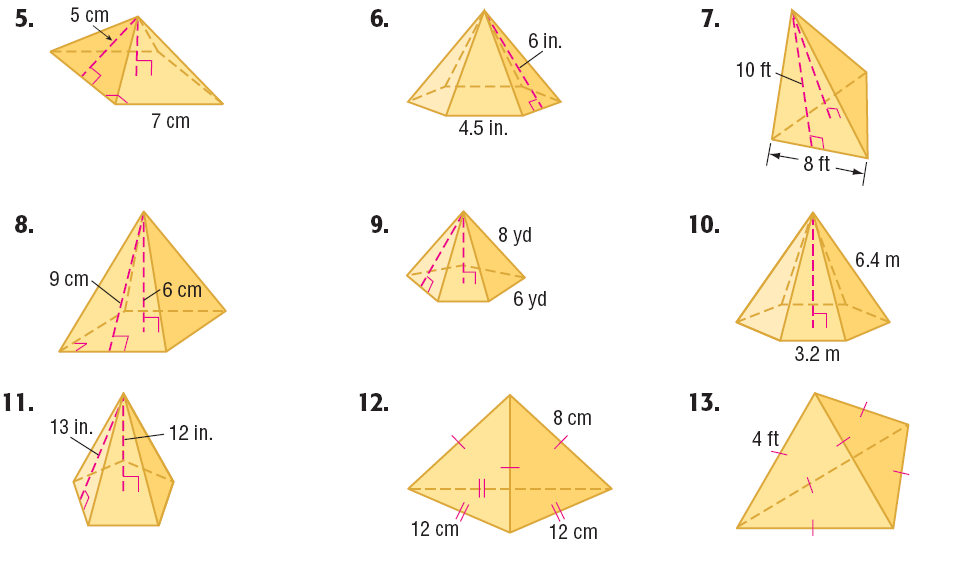 Real World Problem Solving 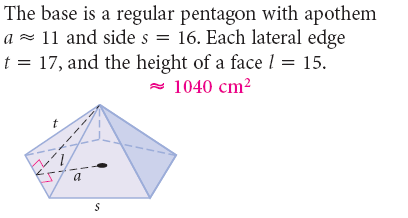 1. 2. 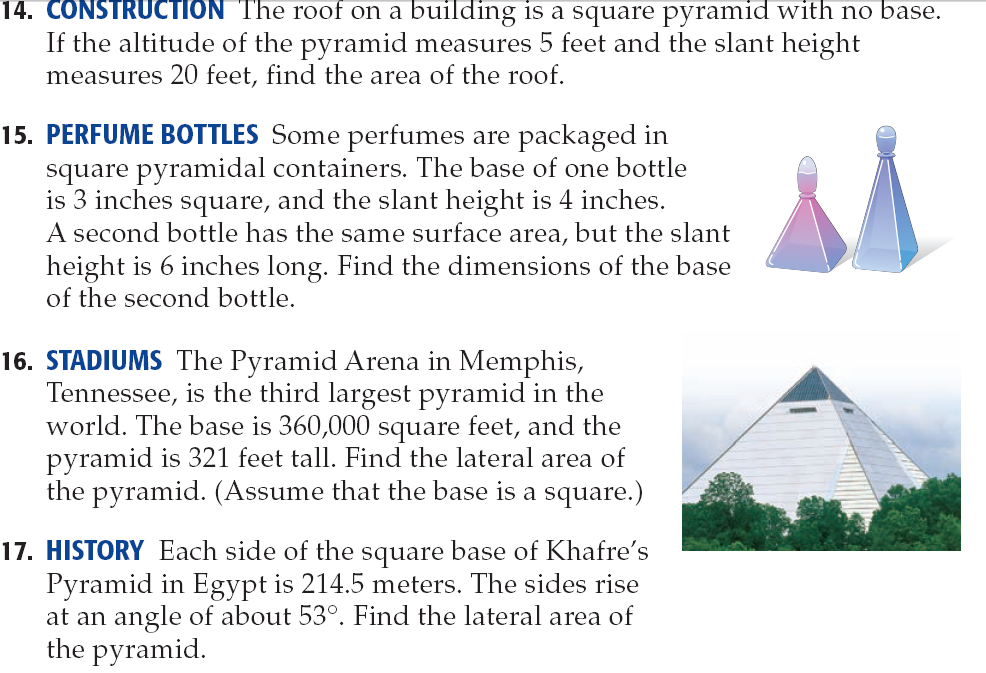 3. 4. 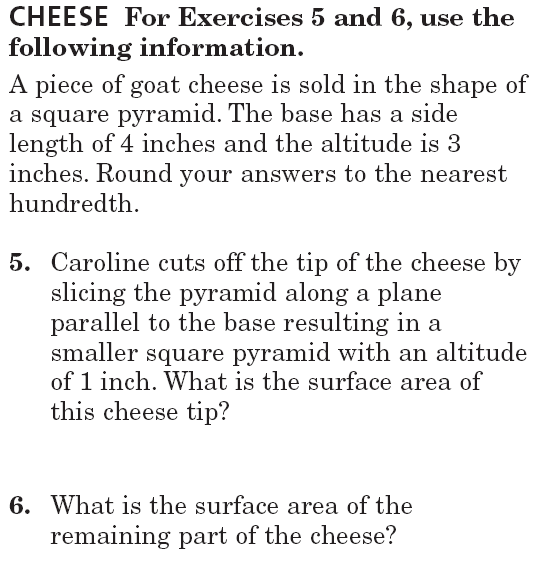 7. 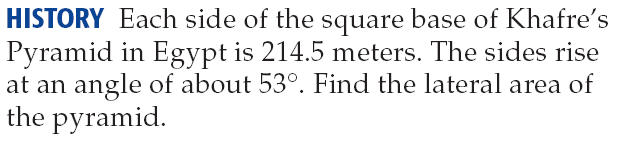 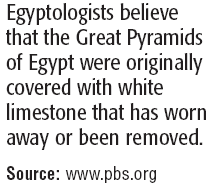 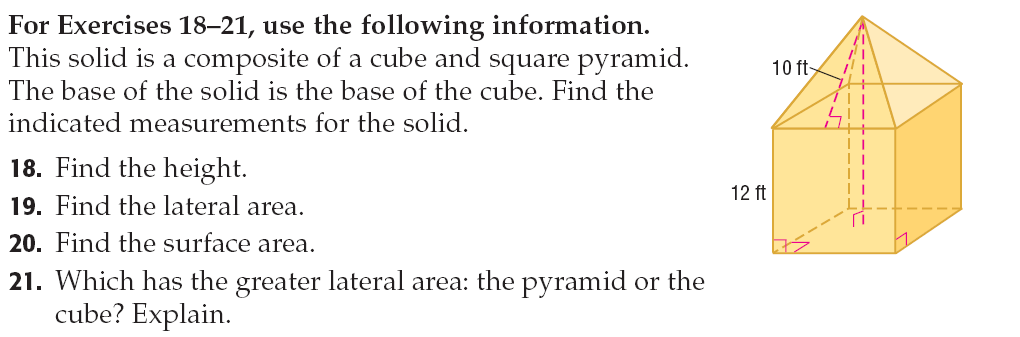 8. 	 A) Find the height. B) Find the lateral area. C) Find the surface area.		D) Which has the greater lateral area: pyramid of the cube? Explain. 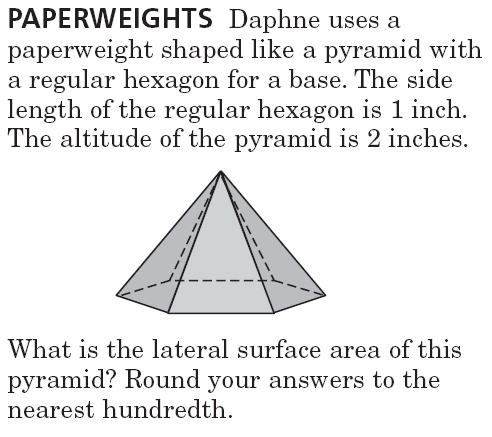 9.							10.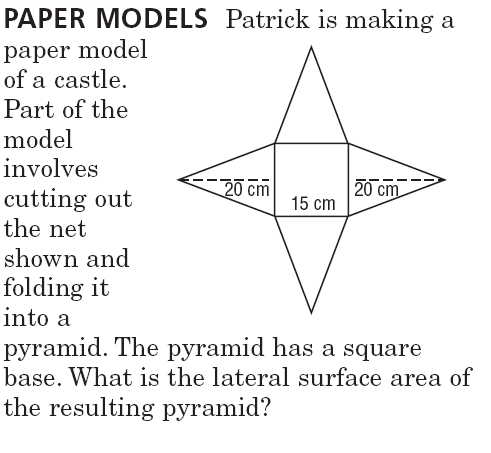 11. 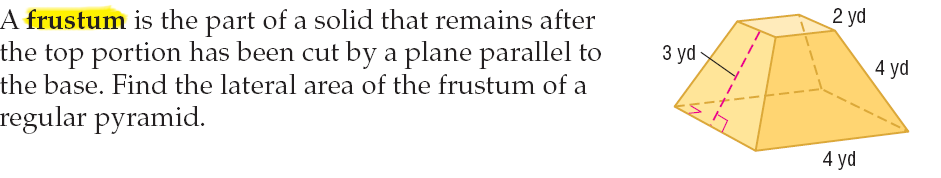 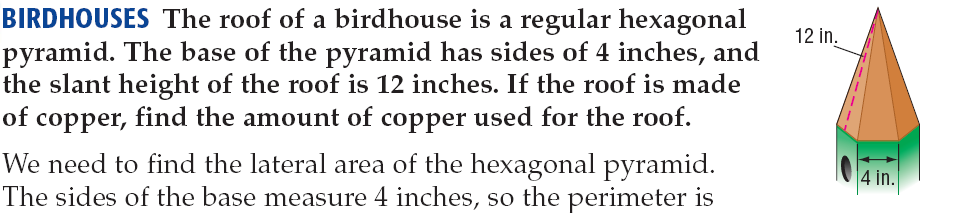 12. Solutions: 2. 74.2 ft2	3. 86.9 cm2	4. 340cm2	5. 119 cm2	6. 133.6 in2 	7. 147.7 ft28. 421.5 cm2	9. 173.2 yd2		10. 86.1 m2 	11. 326.9 in2	12. 157.6 cm2	13. 27.7 ft2Real World Problem Solving:1. 1040 cm2	2. 1549.2 ft2	3. 2.3in on each side	4. 527,237 ft2	5. 4.98 in2	6. 41.64 in27. 76,452.5 m2	8. A)20ft	b)816ft2	c) 960ft2	d) The LA of pyramid is 240 ft2, LA cube= 576ft2. The base of each triangular face of the pyramid is the same length as the square and the height is less than that of the square.  Therefore, each square face has a greater area than each triangular face. 9. 600 cm2	10 6.54 in2	11. 36 yd2	12. 144in2